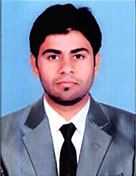 Gulfjobseeker CV No: 1335768To interview this candidate call:  971505905010Or email us back filled up Vacancy Formhttp://www.gulfjobseeker.com/Free_Job_Posting_Form.docObjectiveAn experienced and enthusiastic Systems aspiring to establish a career in a growth oriented organization to utilize acquired skills and knowledge in achieving organizational goals, while attaining personal and professional growth.Educational QualificationDegree B.Com ( Computer) from CHHATRAPATI SHAHU JI MAHARAJ UNIVERSITY, in Kalyanpur, Kanpur, At the time of 2009 to 2011 with 61%Intermediate  from Board of  Intermediate Education , in Armur, Nizamabad at the time of 2004 to 2006 with 53%S.S.C  from Board of Secondary Education in ZPHS(Boys) Armoor, Nizamabad At the time of 2004 with 52 %Professional QualificationWell versed with Microsoft Word, Excel ,Tally &  Email and Internet applications.Well trained in assembling, troubleshooting PC, Laptop & cabling. Core CompetenciesAbility to adapt well and perform in new competitive environment utilizing strong problem solving attitude. An innovative & technically adept team player possessing strong analytical mind-set combining creative aptitude & leadership qualities along with excellent communication, coordination & time management skills.Experience Summary 5  Years of cumulative experience in IT Industry as a Sales officer and computer Hardware Networking technician. Skilled in H/w and S/w installations, analysis, troubleshooting, testing, documentation, internal control procedures, system and program security, systems analysis, applications and program management, technical support. Leadership skills include ability to lead and motivate co-workers from all backgrounds, creative problem-solving and solution-oriented work style, decisive and confident decision-making and in-depth proficiency with new technology trends.Technical SkillsWork Experience Worked as a computer operator  In Sri Sai Bikku Institution, In Nizamabad, India  at the time of  01/07/2007 to 30/01/2009Worked as a Accountant on Tally in 01/07/2011 to 01/07/2012,  Computer Hardware, Networking technician and Sales Officer in Shyam Computers, Nizamabad, India01/07/2012 to  20/01/2015Online sales Using social sites .Job Responsibilities: - System maintaining Operating systems Installations(win 98,2000,XP&7).Responsible for supporting software network, including LAN technologies, Internet, and Ethernet systems.Installed network appliances such a printer or router.Installation, Configuration of Routers & Printers.PC assembling, Installing and maintaining hardware devices.Troubleshooting hardware, software and network issues.Providing in-house/on-call technical support to all the clients.Assembling customized desktops for gamers/graphic designers.Setting wired and wireless network at clients location.Installing and structured cabling for corporate clients.Desktop and Workstation Hardware Maintenance and TroubleshootingLaptop Peripheral Troubleshooting, Servicing and Maintenance.Software Installation, Maintenance and Troubleshooting.Ms Office troubleshooting and email client configuration.Installation, configuration, troubleshooting, support, and maintenance of PC and peripherals including desktop computers, printers, scanners, modems, and networked printers.Provided support to clients for the Proprietary Software of the Company and coordinating all upgrades and support work on existing Software and Hardware.Responsible for installing, troubleshooting and maintaining computer hardware And software.Responsible for network printing and print management.  Schedule backup of the appliances and restoration when required. Also performing driver updates for the appliances and printersMaintaining s/w licenses for department / organization.Online sales using social network sites like facebook, twitter, orkut.I can also handle accounts in Excel, and Tally.9Typing English words  45 (Wpm)Typing Telugu Words  35 (Wpm)Typing Hindi words 30 (Wpm)Personal Particulars:-Marital Status			:	SingleDate of Birth			:	13/06/1989Nationality			:	Indian	Languages Known		:	English, Hindi & Telugu.Visa Status			:	Visit visa till 20/02/2015Reference 			: 	Available on the Request I hereby declare that, all the above information is true in best of my knowledge.Operating Systems Windows XP, Windows 7&Windows8NetworkingBasic Routers & Switch ToolsMicrosoft Windows Administrative Tools, PC anywhere, Team viewer.